RECRUITMENT AGENDA 2021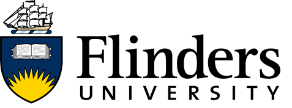 People and Culture Coordinator (HEO6)Monday, 23 August 2021   |   2:00pm – 3:45pm |   Michelle’s Office
APPOINTMENT COMMITTEETASKTIMECANDIDATEPanel Meeting2:00pm – 2:15pmInterview Question AllocationInterview 12:15pm – 2:55pmInterview 12:55pm – 3:00pmInterview 1 DeliberationInterview 1Interview 23:00pm – 3:40pmInterview 23:40pm – 3:45pmInterview 2 DeliberationInterview 2Panel Meeting3:45pmPanel Close Ms Ann-Marie O’Connor - ChairBusiness PartnerMrs Michelle GillAssociate Director, People and Culture Business PartneringMr Julian SnookPeople & Culture Coordinator